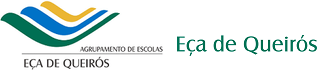 CURSO TECNOLÓGICO DE INFORMÁTICA – SISTEMASUFCD 0769 Arquitetura do Computador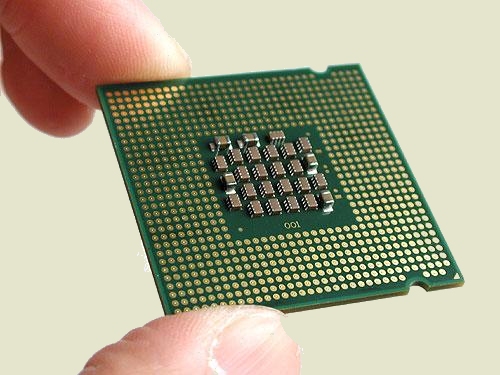 Aluno: Bruno Ponces Turma: SD S1Lisboa, 3 Janeiro de 2013ÍndiceArquitetura do computadorMontagem do computador passo a passoUm computador pessoal é composto por vários componentes que juntos executam quase todo o tipo de tarefas que queremos. Neste tutorial vamos aprender a tornar o nosso computador ainda mais pessoal, “construindo-o” com as nossas próprias mãos, o que para além de útil, tem sempre um gosto especial.1º PassoVamos certificar-nos que temos todos os componentes à nossa disposição. Neste caso vou usar os que estão como opcional: Placa Gráfica e Drive de CDs / DVDs. A placa gráfica é dada como opcional pois existem motherboards com placa onboard, ou seja, já existe uma gráfica embutida na motherboard e a drive de CDs / DVDs passa a ser opcional tendo em conta o vasto mercado e a popularidade de pen’s e discos externos. 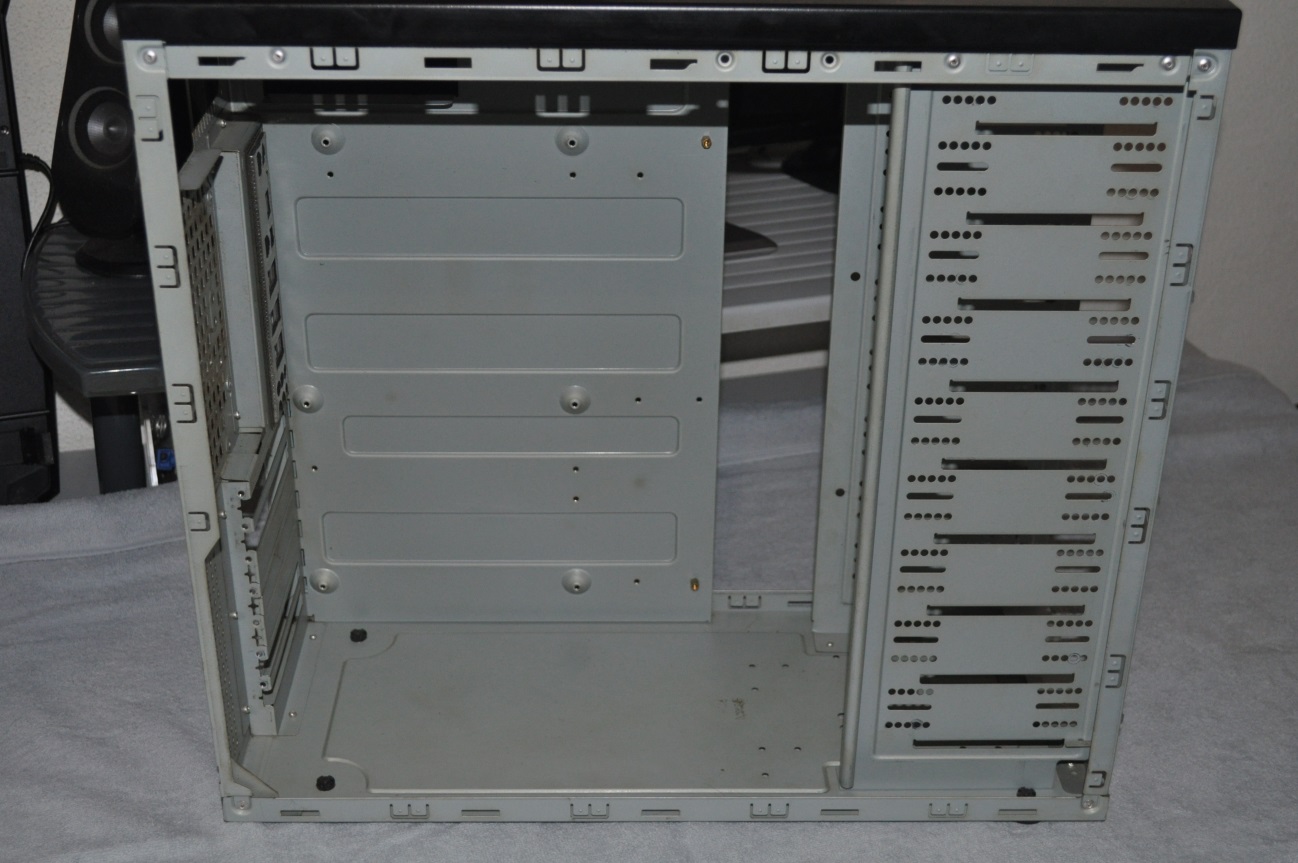 Figura 1 Caixa Atx Nox Coolbay V22º PassoPrecisamos de por a caixa pronta para receber os componentes “base”: MotherBoard e Fonte de Alimentação.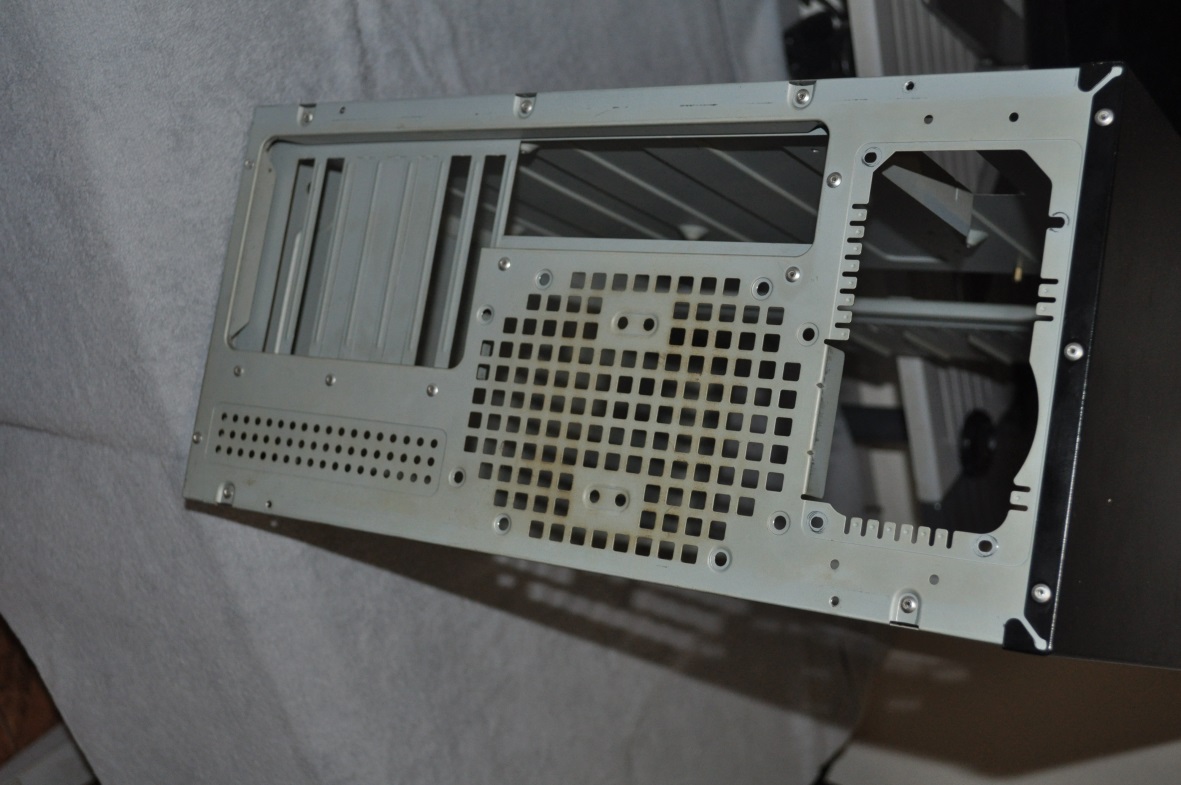 Figura 2 Preparação para a instalação de componentesTemos então que colocar o “espelho” da motherboard e os pinos que a vão prender a caixa. Por norma serão entre 6 a 8 pinos, dependendo da furação que a motherboard tiver.Na figura seguinte já terá o espelho colocado para poder ver o desenvolvimento. Atenção: Este espelho tem de ser colocado antes da motherboard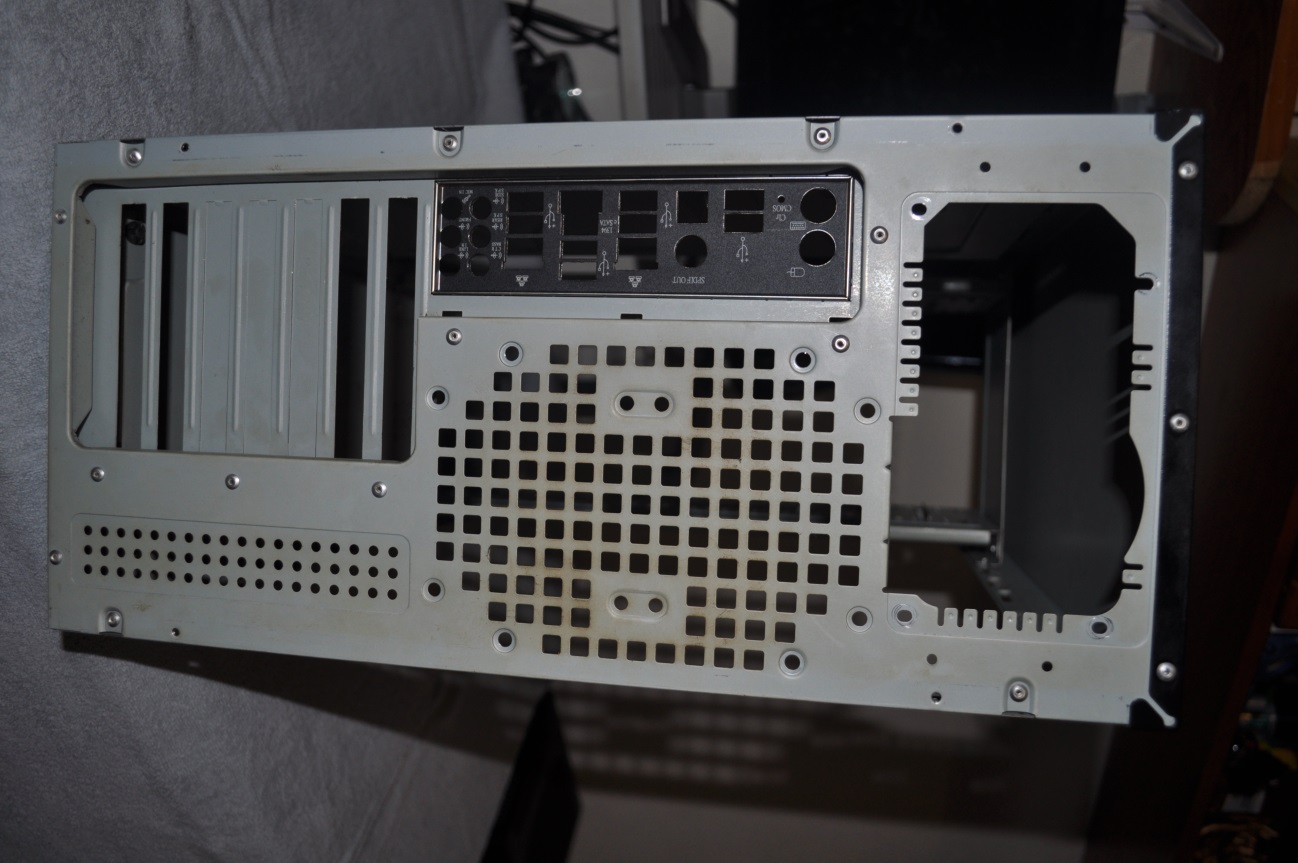 Figura 3 Instalação do espelho da Motherboard3º PassoVamos agora montar a fonte de alimentação.A fonte é presa à caixa através de 4 parafusos postos da parte fora, na retaguarda.Vejam nas figuras abaixo como se procede á instalação.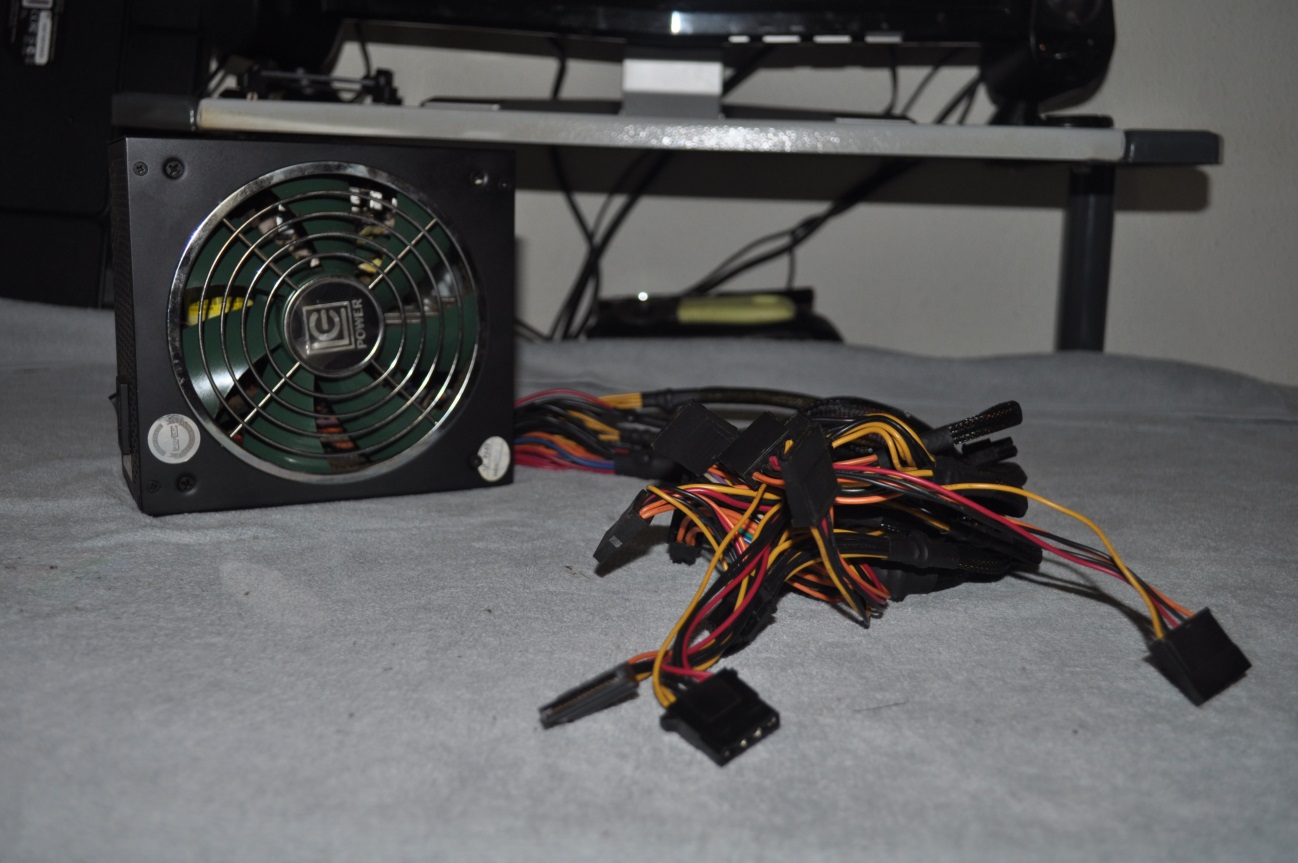 Figura 4 Fonte de Alimentação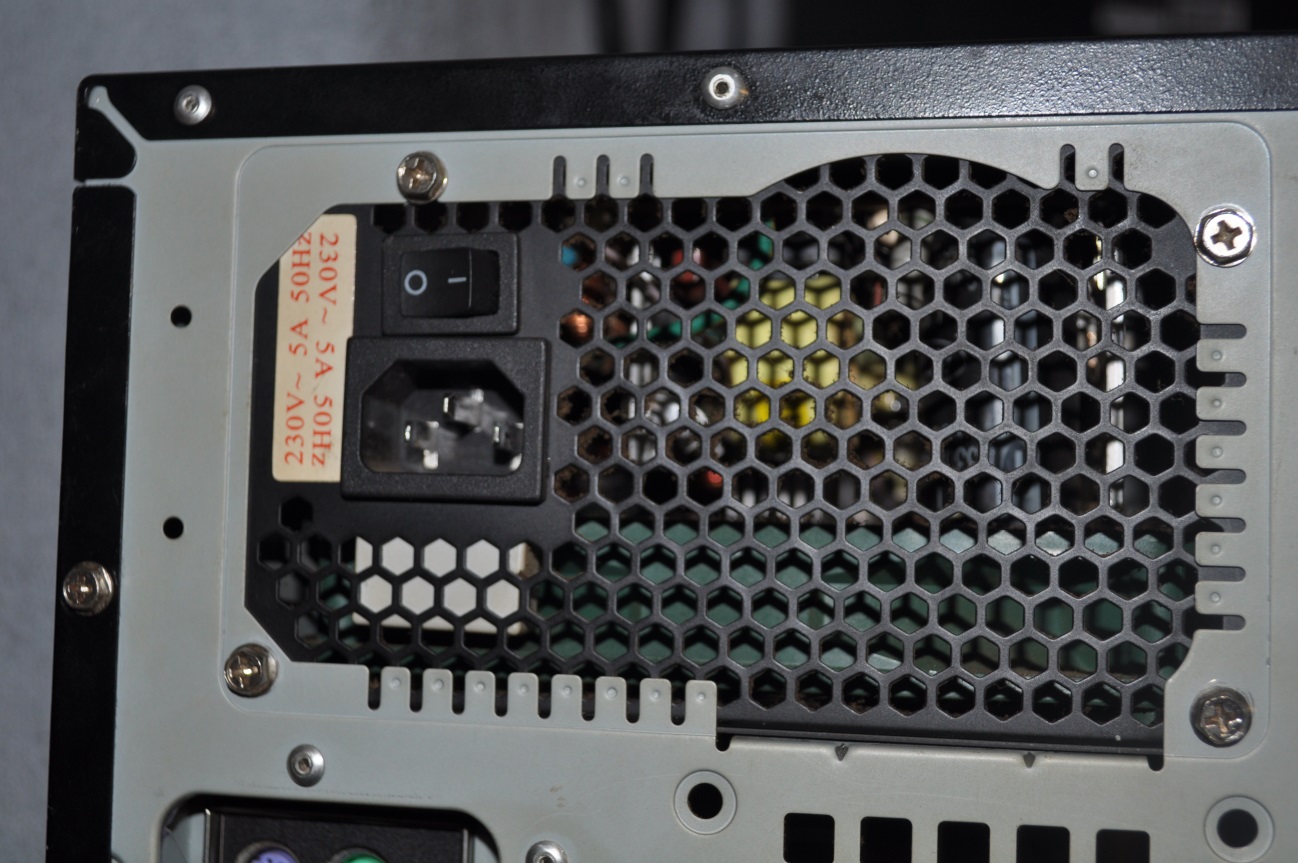 Figura 5 Fixação da fonte ao chassi da caixa Atx4º PassoVamos agora preparar a motherboard para entrar na caixa. Podemos fixar a motherboard na caixa e depois colocar o processador e cooler mas eu pessoalmente prefiro fazer o contrário.Vou por isso colocar o processador na board. Muita atenção a este processo pois o processador tem uma maneira própria de entrar dependendo do socket e esta tem de ser respeitada ou então podemos danificar de forma permanente quer o processador quer a motherboard.Vamos usar como exemplo um processador de socket 1366.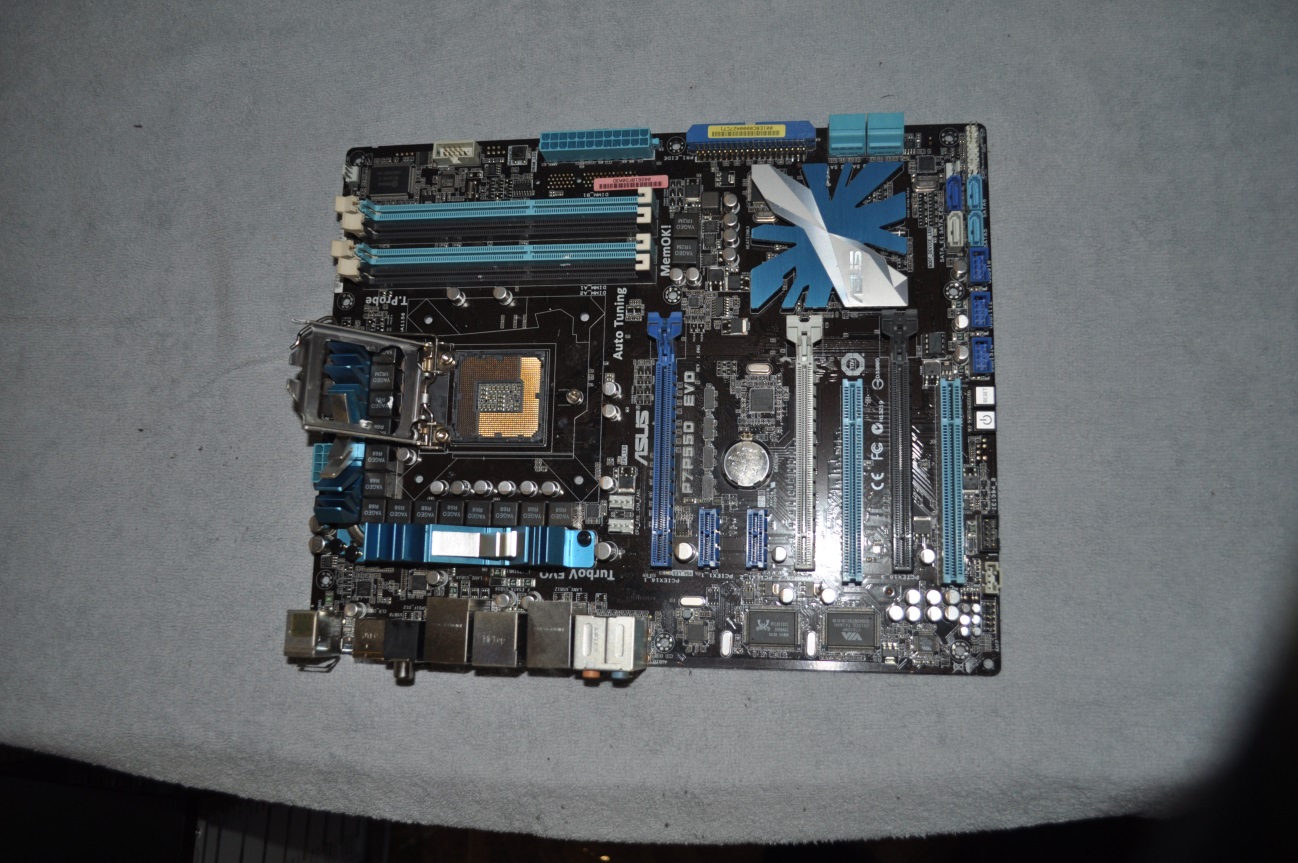 Figura 6 Motherboard ASUS P7P55D-EVO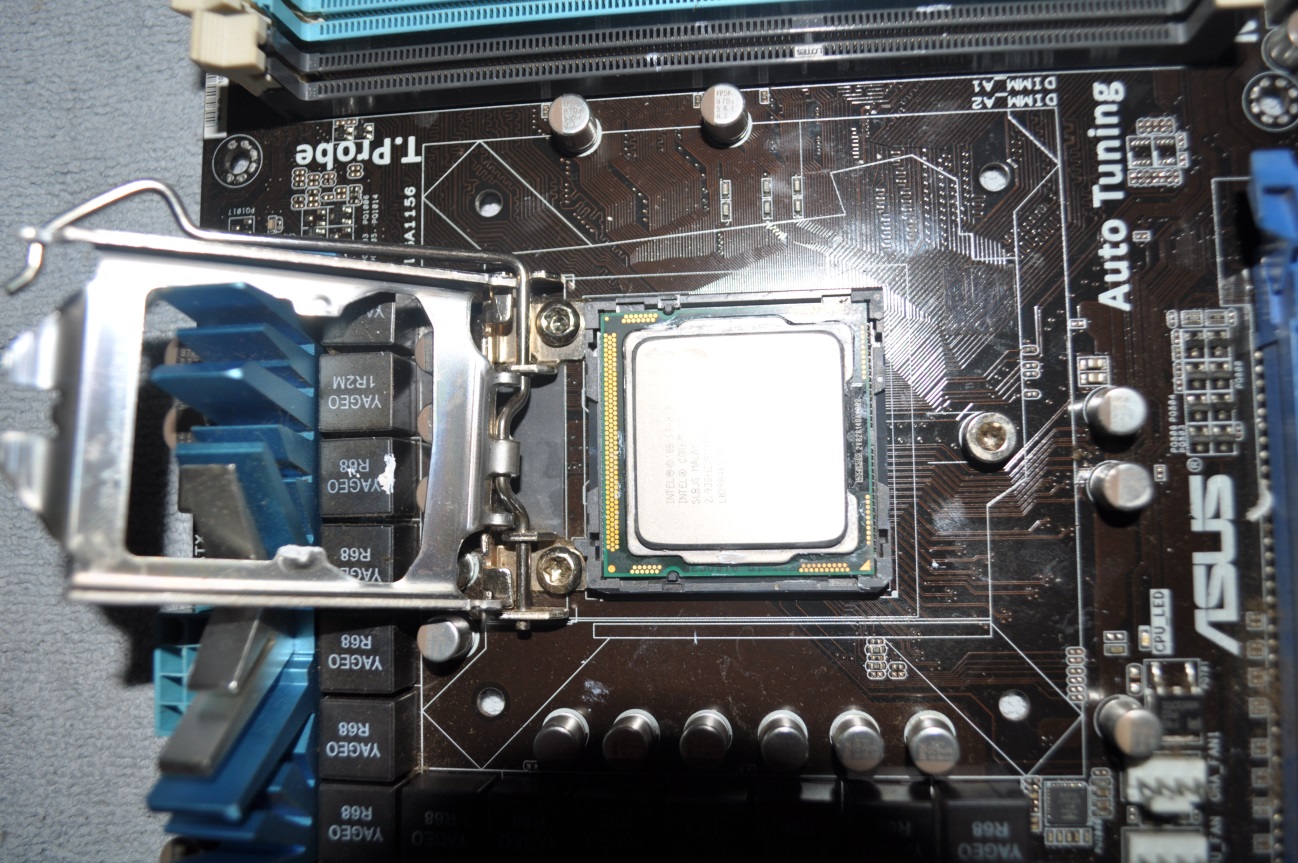 Figura 7 Instalação do processador (neste exemplo e usado um intel Core i7)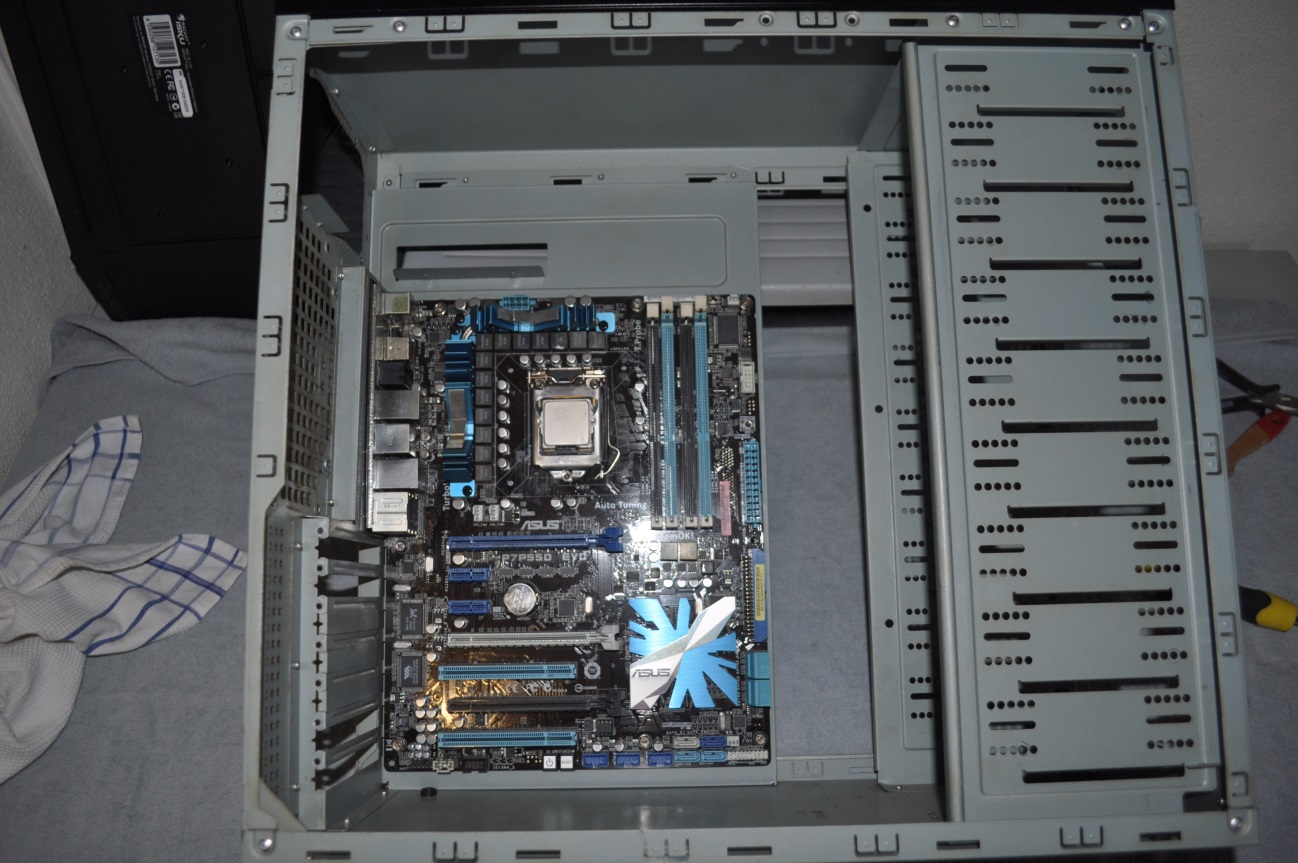 Figura 8 Colocação da Motherboard no chassi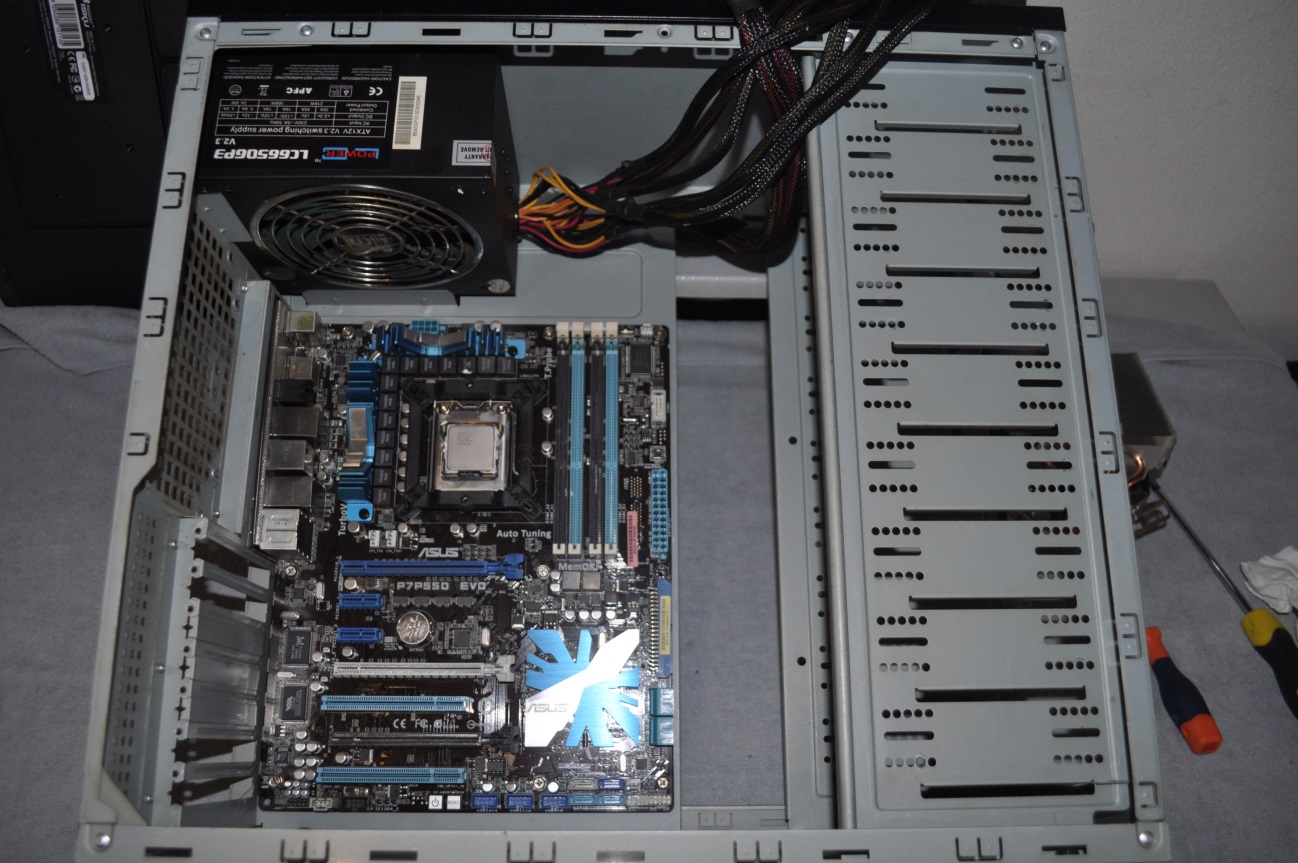 Figura 9 Motherboard e fonte de alimentação já colocadas5º PassoVamos agora colocar a nossa memoria ram e placa gráfica, no caso de optarem por uma board sem gráfica onboard.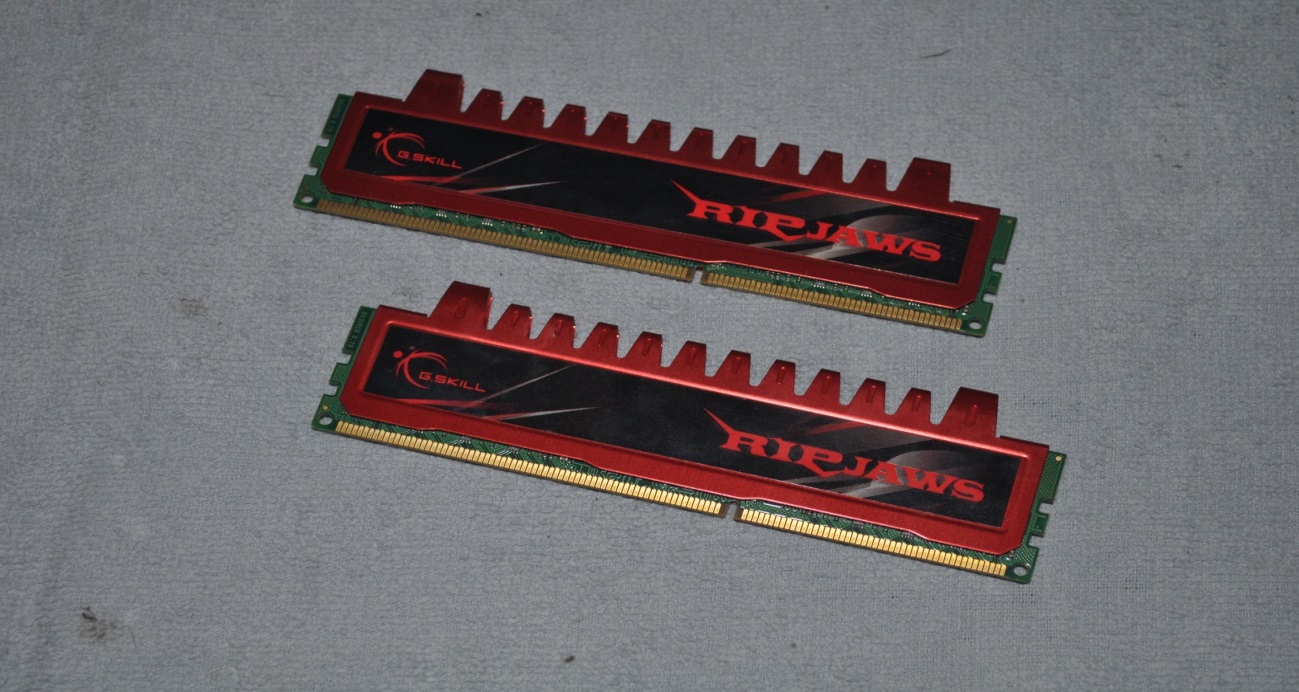 Figura 10 Memórias DDR3 1666 GHZ G S SkillColocar as rams é simples pois elas apenas entram de uma única maneira e seu próprio encaixe fecha as abas laterais do slot. Cuidado ao manusear a ram. Não colocar os dedos sobre a zona de contacto com a board.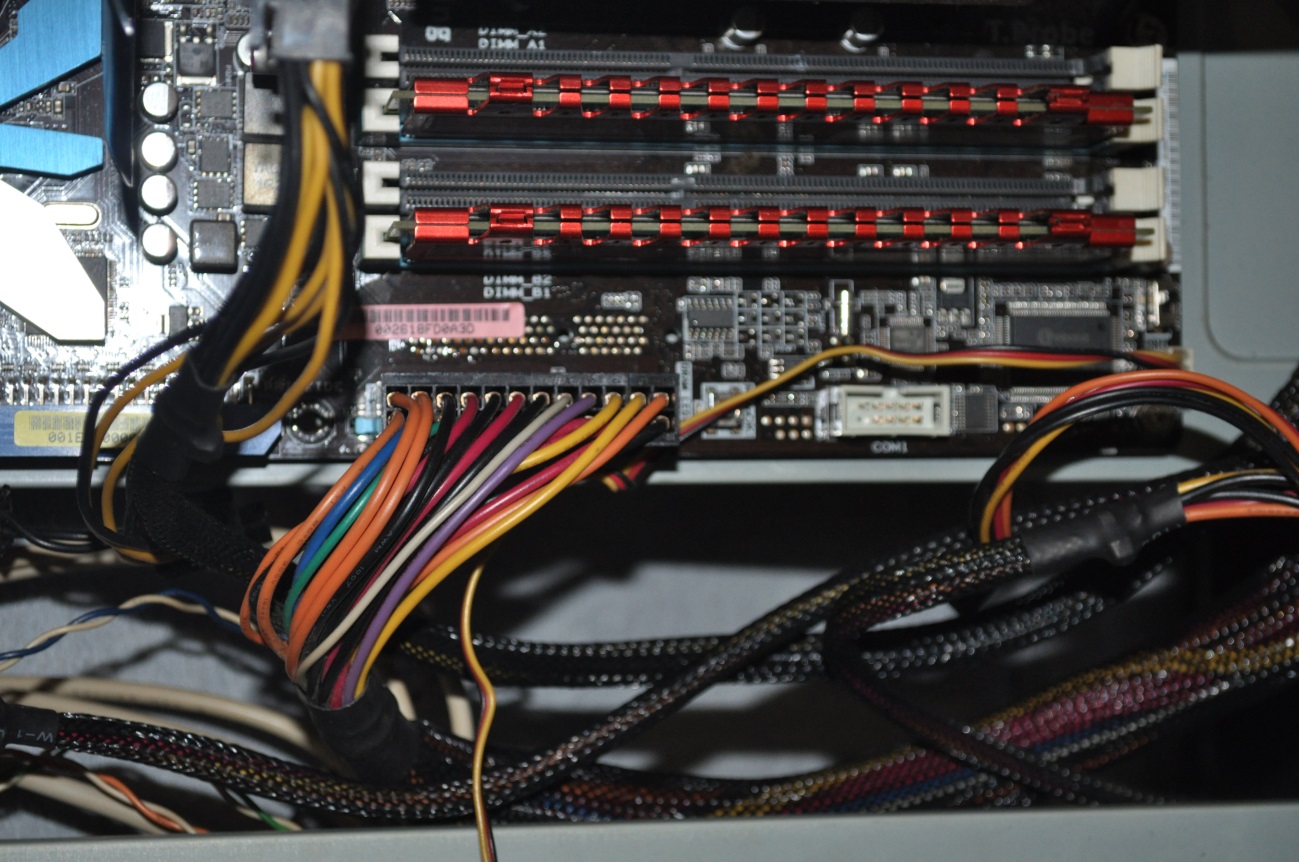 Colocamos a gráfica (no caso, slot pci-express 16x) e prendemo-la à caixa com um parafuso. O encaixe da gráfica tem que ser total e com a garantia do seu perfeito alinhamento com a zona de aparafusamento.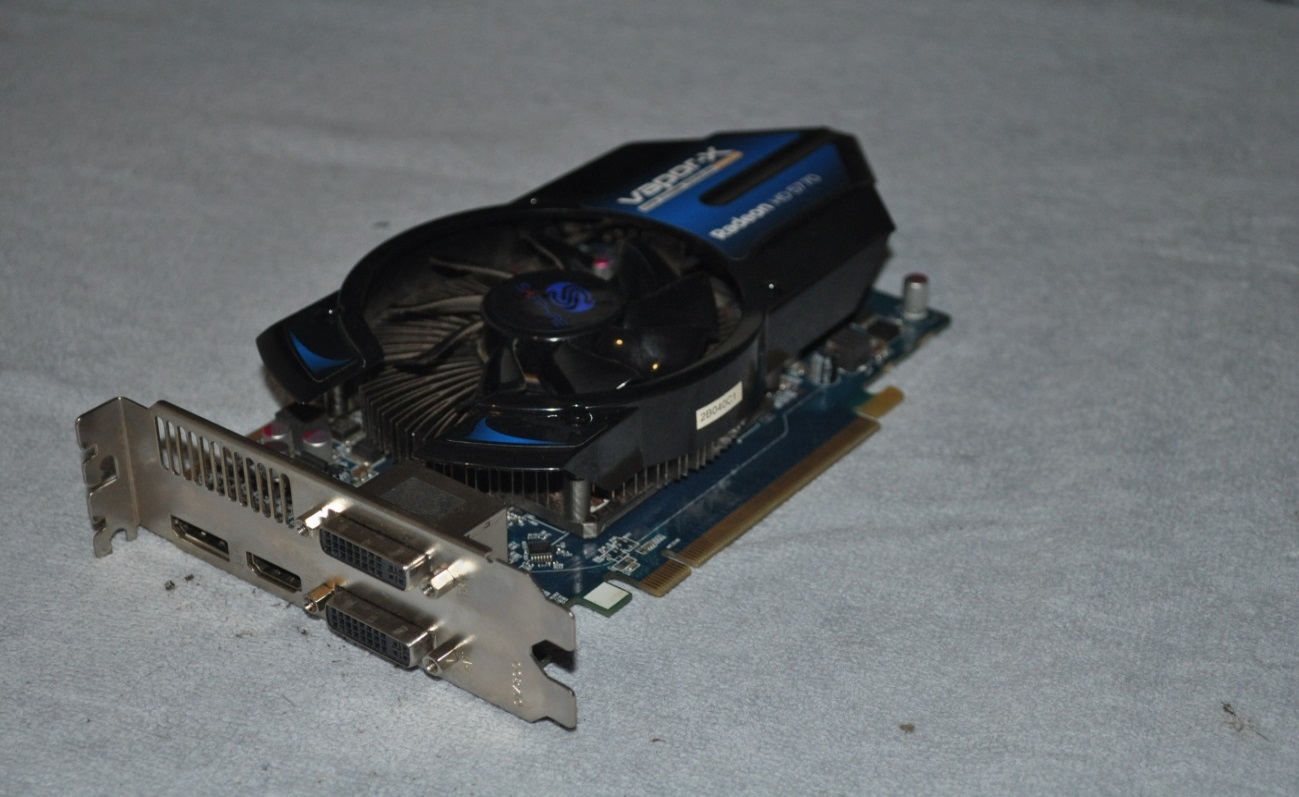 Figura 11 Placa Gráfica Ati 5770 Vapor X6º PassoDiscos e unidades ópticas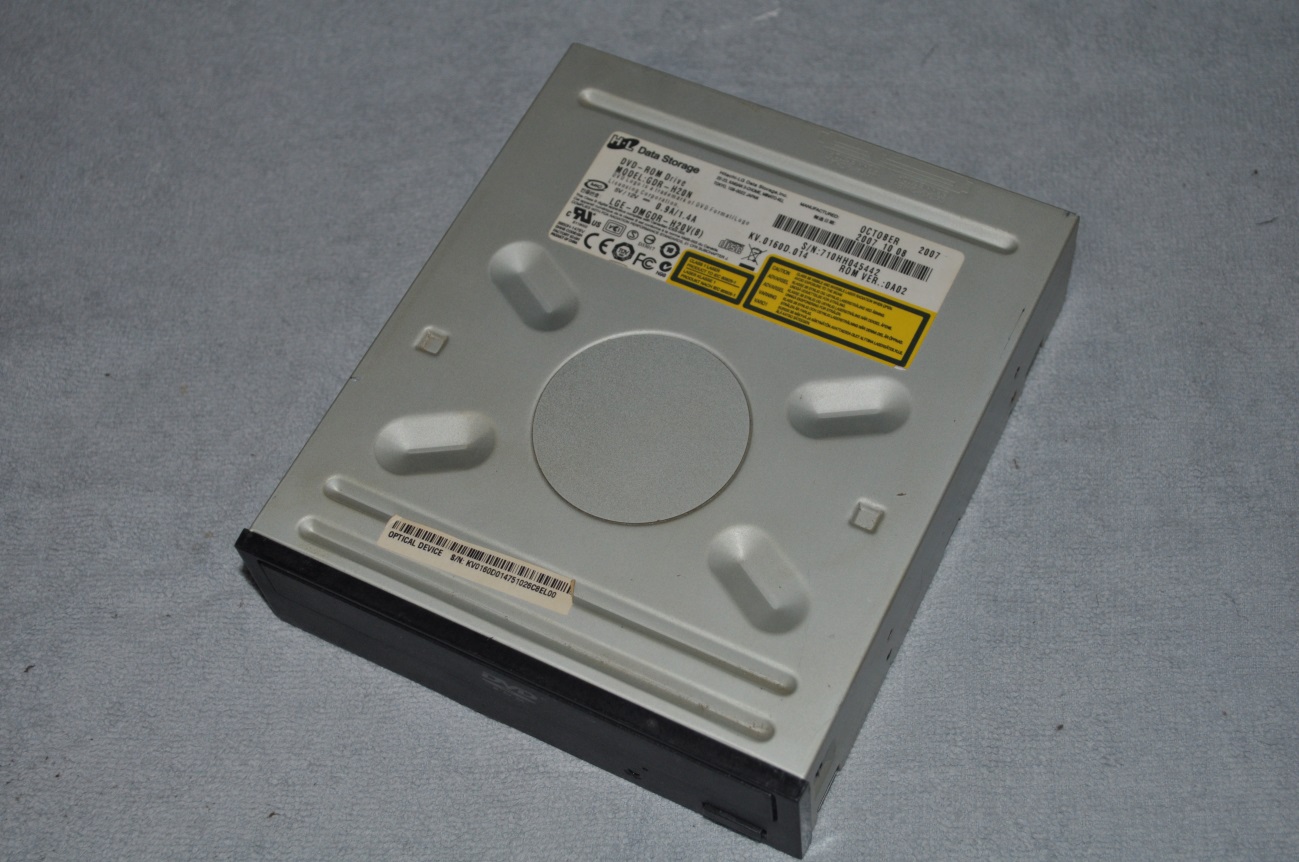 Figura 12 Unidade de DVD Rom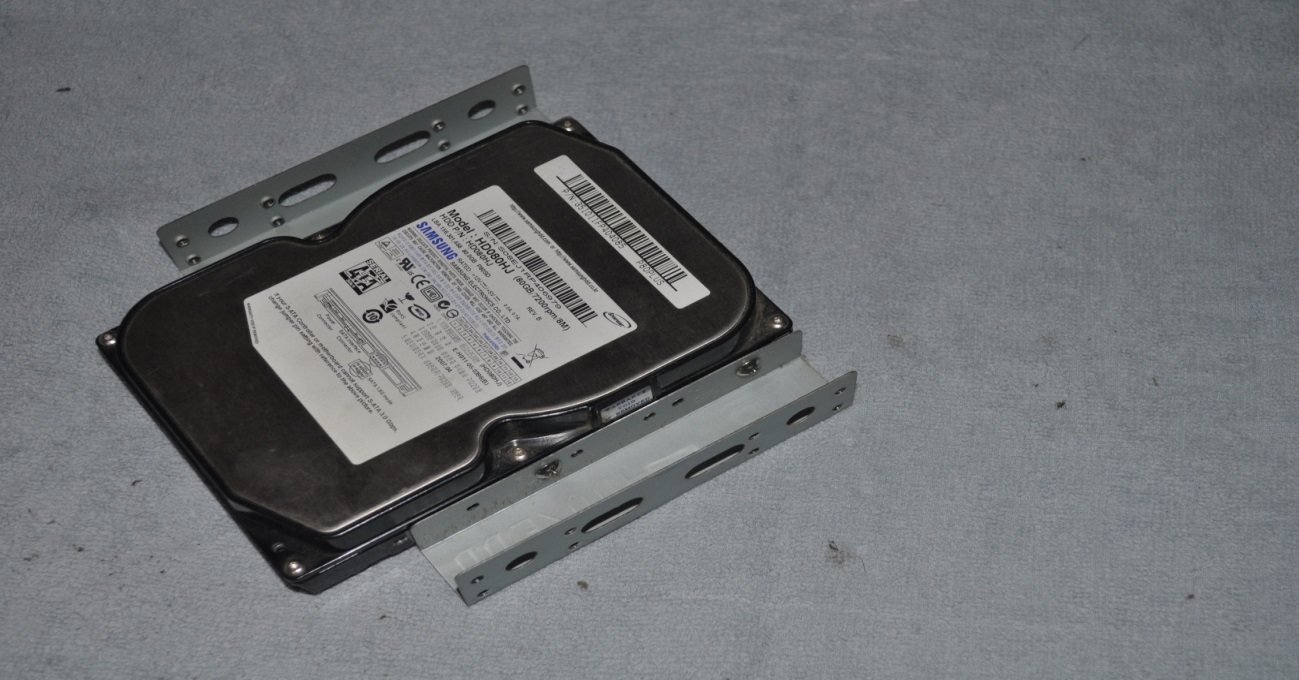 Figura 13 Disco RigidoOs discos colocam-se por norma do lado direito da caixa, num espaço reservado para o efeito. A conectividade dos discos pode ser por SATA ou IDE.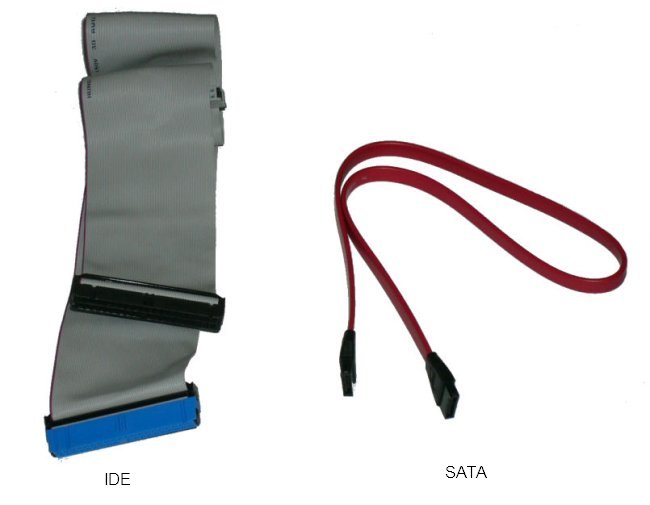 Atualmente usa-se mais a tecnologia SATA. Os SATA apenas têm que ser ligados um extremidade ao disco, a outra na board. Com os IDE é preciso garantir que a ponta azul está ligada na board e que o nosso disco está com o jumper definido para Master (saída preta do cabo) ou Slave (saída cinza).A unidade óptica deve ser introduzida habitualmente pela parte frontal da caixa e o método de conexão é igual à dos discos.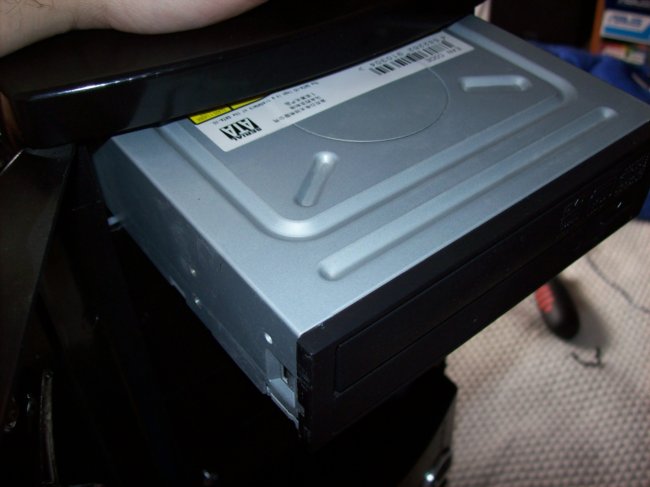 Figura 14 Unidade Optica a entrar no chassi.7º PassoCom o nosso computador quase pronto apenas falta fazer umas ultimas ligações como as portas usb frontais da caixa (se as tiver) e os botões de ligar e reset e os leds.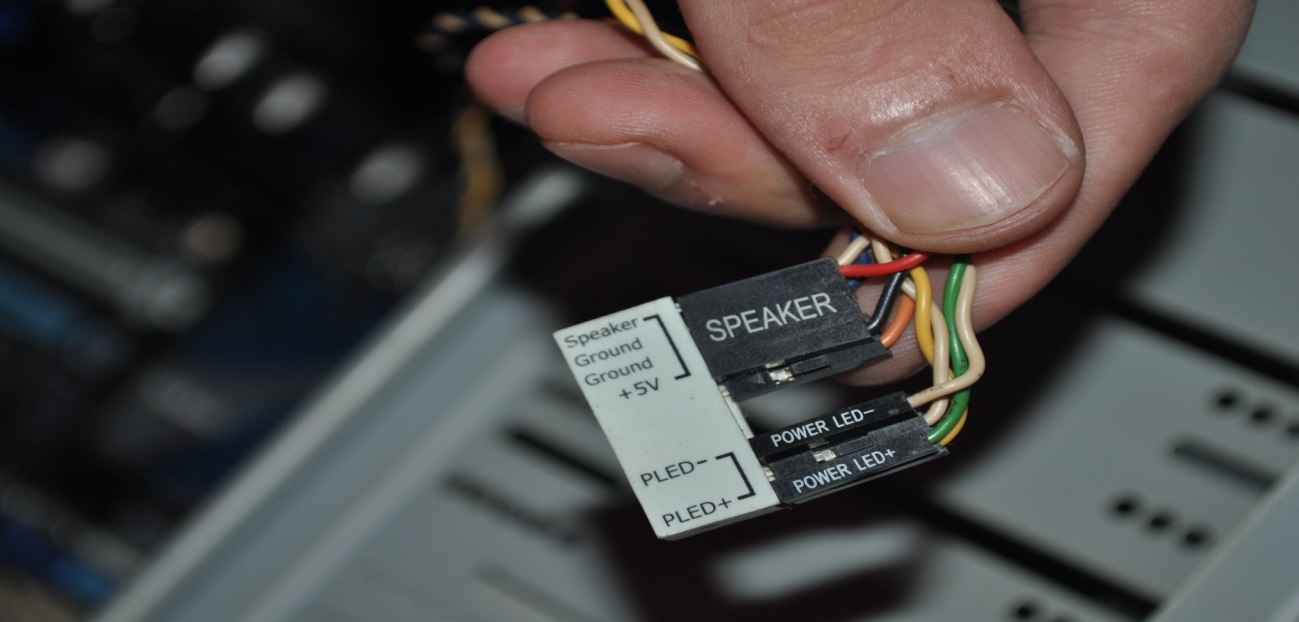 Figura 15 Lado Esquerdo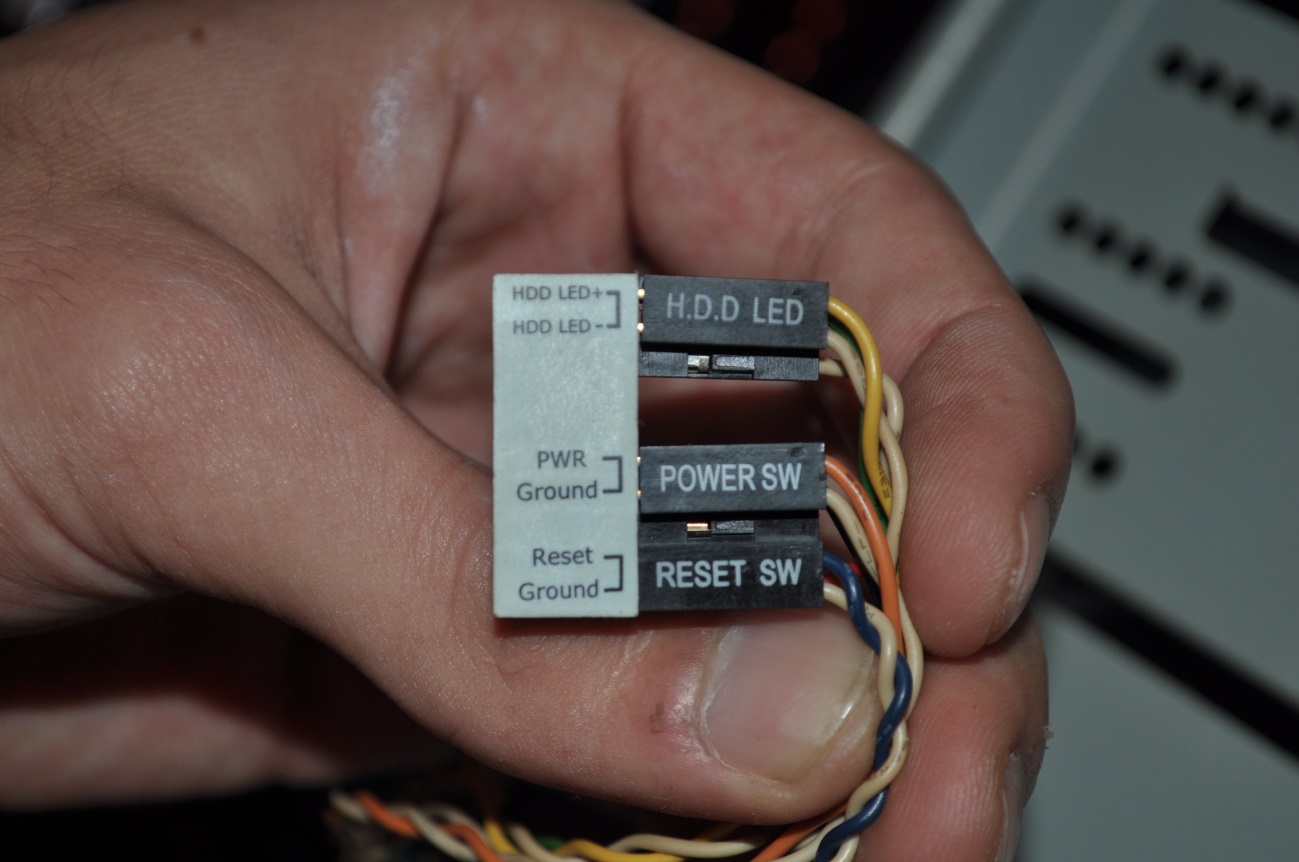 Figura 16 Lado DireitoAlgumas boards mais recentes trazem uma peça onde ligamos todos os fios da caixa a essa peça e posteriormente ligamos tudo como um bloco na board, o que facilita este passo.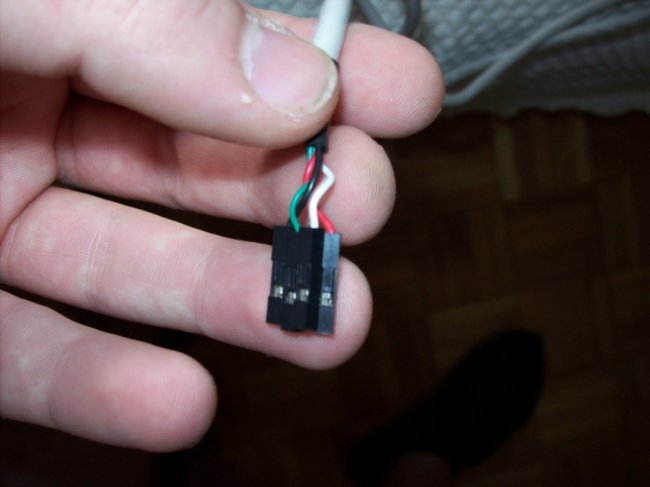 No caso de não haver uma peças destas o melhor será ver a correspondência de pinos no manual da board.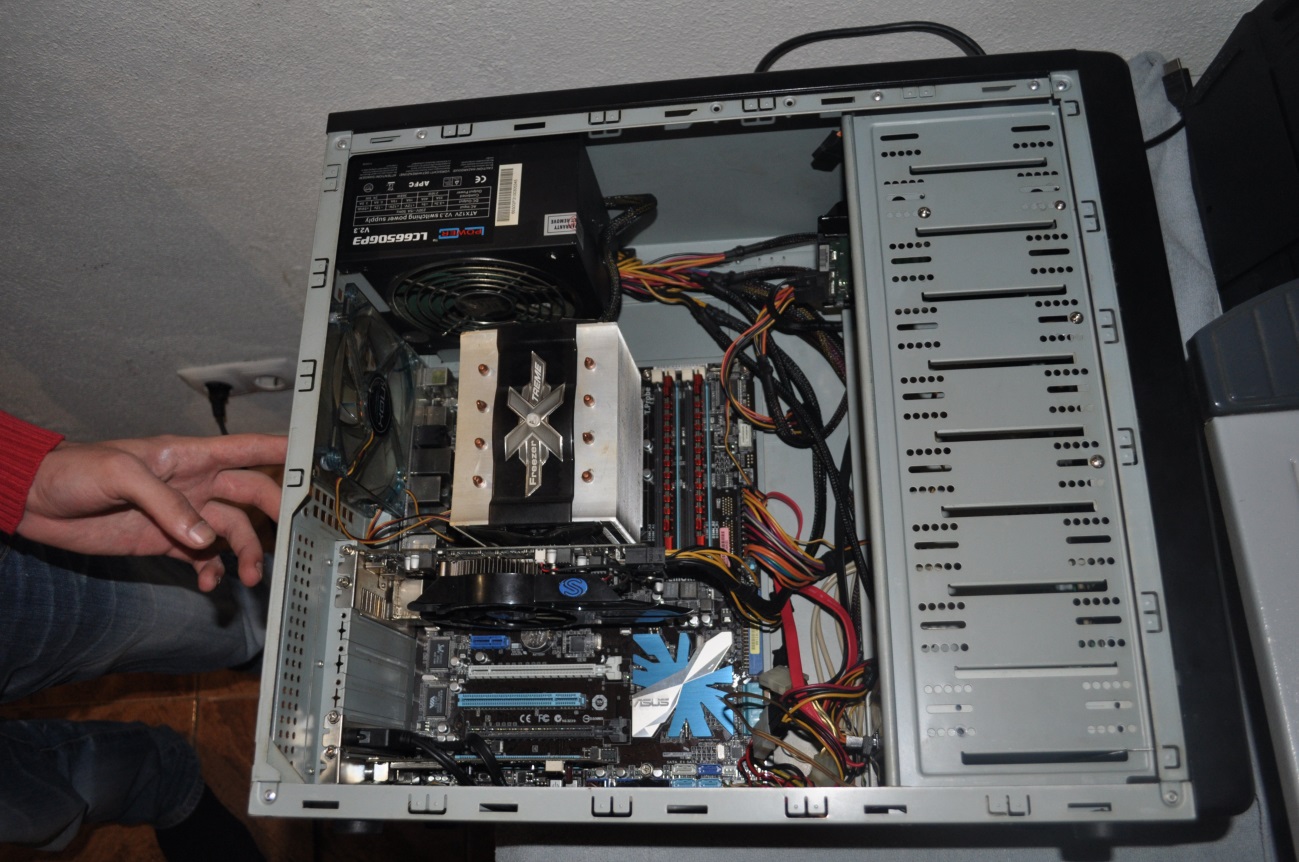 Figura 17 Torre CompletaE assim chego ao fim do tutorial, de referir que existem outros tipos de dispositivos que podemos adicionar no nosso computador. Este tutorial apenas aborda o elementar.Qualquer dúvida em relação a outro tipo de montagem, não hesitem em perguntar.